МИНИСТЕРСТВО ОБРАЗОВАНИЯ И наукиСамарской области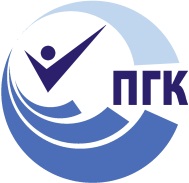 государственное Бюджетное профессиональное 
образовательное учреждение самарской области«ПОВОЛЖСКИЙ ГОСУДАРСТВЕННЫЙ КОЛЛЕДЖ»МЕТОДИЧЕСКИЕ РЕКОМЕНДАЦИИПО ПРОХОЖДЕНИЮ ПРОИЗВОДСТВЕННОЙ ПРАКТИКИ ПМ 02. Архивное дело в суде 40.02.03«Право и судебное администрирование»социально-экономический профильДЛЯ СТУДЕНТОВ ОЧНОЙ И ЗАОЧНОЙ ФОРМЫ ОБУЧЕНИЯСамара, 2023г.ОДОБРЕНОПредметно-цикловой(методической) комиссиейюридических дисциплинПредседатель ПЦМК:__________Э.Ф Шестерикова___  __________20___Составитель:Бишаева Г.А.., преподаватель ГБПОУ «ПГК».Варламова М.В., преподаватель ГБПОУ «ПГК».Рецензенты:Коновалова Е.Ю., преподаватель ГБПОУ «ПГК».Дерявская С.Н., методист ГБПОУ «ПГК».Методические рекомендации по организации и прохождению производственнойпрактики являются частью учебно-методического комплекса (УМК)ПМ 02. Архивное дело в суде.Методические рекомендации определяют цели и задачи, а также конкретное содержание, особенности организации и порядок прохождения производственной практики студентами,  а также  содержат требования по подготовке отчета по практике.Методические рекомендации адресованы студентам очной и заочной форм обучения. В электронном виде методические рекомендации размещены на официальном сайте колледжа по адрес: pgk63.ru Образование  Право и судебное администрированиеУчебные материалы для 3 курса  ПМ.02 МР по производственной практике.СОДЕРЖАНИЕВВЕДЕНИЕ	31. ЦЕЛИ И ЗАДАЧИ ПРАКТИКИ	52. СОДЕРЖАНИЕ ПРАКТИКИ	103. ОРГАНИЗАЦИЯ  И  РУКОВОДСТВО  ПРАКТИКОЙ	123.1 Основные права и обязанности обучающегося в период прохождения практики	123.2 Обязанности руководителя практики от ОУ:	133.3 Обязанности куратора  практики от предприятия.	144.ТРЕБОВАНИЯ К ОФОРМЛЕНИЮ ОТЧЕТА	15Перечень документов, прилагаемых к отчету:	16ПРИЛОЖЕНИЕ А.Шаблон титульного листа отчета	17ПРИЛОЖЕНИЕ Б. Отзыв руководителя практики	18ПРИЛОЖЕНИЕ В. Аттестационный лист-характеристика	20ПРИЛОЖЕНИЕ Г.Шаблон внутренней описи документов	26ПРИЛОЖЕНИЕ Д. Шаблон индивидуального плана	27ПРИЛОЖЕНИЕ Е.  Шаблон отчета о выполнении заданий	29ПРИЛОЖЕНИЕ Ж.Шаблон дневника практики	30ПРИЛОЖЕНИЕ З. Шаблон лист-заверитель дела…………………………………… 31ПРИЛОЖЕНИЕ И  Шаблон Описи дела………………………………………………32ПРИЛОЖЕНИЕ К Шаблон обложки дела ……………………………………………33ПРИЛОЖЕНИЕ Л Шаблон судебной повестки………………………………………34ПРИЛОЖЕНИЕМ Шаблон Акта о выделении к уничтожению документов, не подлежащих хранению ……………………………………………………………….35ПРИЛОЖЕНИЕ  Н Шаблон  Приказа о создании экспертной комиссии  ………….36ПРИЛОЖЕНИЕ ПШаблон Журнала учета поступления и выбытия документов ……………………………………………………………………………..37Уважаемый студент!Производственная практика является составной частью профессионального модуля ПМ 02. Архивное дело в судепо специальности 40.02.03 Право и судебное администрирование. Требования к содержанию практики представлены:Федеральным государственным образовательным стандартом среднего профессионального образования третьего поколения по специальности40.02.03  Право и судебное администрирование;учебным планом 40.02.03  Право и судебное администрирование;-      рабочей программой ПМ 02. Архивное дело в суде;настоящими методическими указаниями.По профессиональному модулю ПМ 02. Архивное дело в судеучебным планом  предусмотренапроизводственная практики.Производственная практика по профилю специальности направлена на формирование у студента общих и профессиональных компетенций, приобретение практического опыта по виду профессиональной деятельностиОрганизационно-техническое обеспечение деятельности.В рамках производственной  практики Вы получите возможность освоить правила и этические нормы поведения специалиста по судебному администрированию.Прохождение практики повышает качество Вашей профессиональной подготовки, позволяет закрепить приобретаемые теоретические знания, способствует социально-психологической адаптации на местах будущей работы. Методические рекомендации, представленные Вашему вниманию, предназначены для того, чтобы помочь подготовиться к эффективной деятельности в качестве юриста. Выполнение заданий практики поможет Вам быстрее адаптироваться к условияморганизационно-административной деятельности.Прохождение производственной  практики является обязательным условием обучения. Обращаем Ваше внимание, что студенты, не прошедшую практику, к квалификационному экзамену по профессиональному модулю не допускаются и направляются на практику вторично, в свободное от учебы время.Студенты, успешно прошедшие практику получают «дифференцированный зачет» и допускаются к квалификационному экзамену по профессиональному модулю.Настоящие методические рекомендации определяют цели и задачи, а также конкретное содержание заданий по практике, особенности организации и порядок прохождения производственной практики,  а также  содержат требования по подготовке отчета по практике и образцы оформления различных разделов. Обращаем Ваше внимание, что внимательное изучение рекомендаций и консультирование у Вашего руководителя практики от колледжа поможет Вам без проблем получить оценку по практике.Консультации по практике проводятся его руководителем по графику, установленному на организационном собрании группы. Посещение консультаций позволит Вам наилучшим образом подготовить отчет по практике.Желаем Вам успехов!1. ЦЕЛИ И ЗАДАЧИ ПРАКТИКИПроизводственная  практика студентов является составной частью образовательного процесса по специальности 40.02.03  Право и судебное администрированиеи имеет важное значение при формировании вида профессиональной деятельности Организационно-техническое обеспечение деятельности суда.Цели практики:Получение практического опыта:- по организации работы с документами;- по комплектованию судебных дел и нарядов для постоянного хранения;- по организации хранения архивных документов;2. Формирование профессиональных компетенций (ПК)Таблица 13. Формирование общих компетенций (ОК):Таблица 2Практикаможет быть организованав:судах общей юрисдикции (мировой суд, федеральный суд, областной суд);арбитражных судах.2. СОДЕРЖАНИЕ ПРАКТИКИСодержание заданий практики позволит Вам сформировать профессиональные компетенции по виду профессиональной деятельности Оперативно-служебная деятельность и способствовать формированию общих компетенций (ОК). По прибытии на место прохождения практики Вы совместно с куратором составляете календарный план прохождения практики по профилю специальности. При составлении плана следует руководствоваться  заданиями по практике. В зависимости от места прохождения практики Вы должны получить следующий практический опыт: Суды общей юрисдикции и Арбитражные судыЗадания по производственной практикеТаблица 3Обязательный  перечень документов, прилагаемых в качестве приложений к отчету по практикеПостановление  суда (Приговор, определение, приказ, решение).Протокол судебного заседания.Судебная повесткаОпись делаОбложка делаФрагмент журнала регистрации делПримерный перечень документов, прилагаемых в качестве приложений к отчету по практике( в зависимости от места прохождения практики)Заявления по делу.Исковое заявление.Иные извещения.Исполнительный лист.Журнал учета.Учетно-статистическая карточка.Приглашение присяжного заседателя в суд.Сопроводительное письмо.Акт об уничтожении документов Лист заверитель делаПриказ о создании экспертной комиссии3. ОРГАНИЗАЦИЯ  И  РУКОВОДСТВО  ПРАКТИКОЙОбщее руководство практикой осуществляет заведующий отделением. Ответственный за организацию практики утверждает общий план её проведения, обеспечивает контроль проведения со стороны руководителей,организует и проводит инструктивное совещание с руководителями практики, обобщает информацию по аттестации студентов, готовит отчетпо итогам практики.Практика осуществляется на основе договоров между Колледжем и Организациями, в соответствии с которыми Организации предоставляют места для прохождения практики (при наличии у студента путевки с указанием даты и номера приказа по колледжу). В договоре Колледж и Организация оговаривают все вопросы, касающиеся проведения практики. Консультирование по выполнению заданий, контроль за посещением мест производственной практикой, проверка отчетов по итогам практики и выставление оценки осуществляется руководителем практики от колледжа.Перед началом практики проводится  организационное собрание. Посещение организационного собрания и консультаций по практике – обязательное условие её прохождения!Организационное собрание проводится с целью ознакомления Вас  с приказом, сроками прохождения, порядком организации работы во время практики в организации, оформлением необходимой документации, правилами техники безопасности, распорядком дня, видами и сроками отчетности и т.п.ВАЖНО!С момента зачисления практикантов на рабочие места на время прохождения практики на них распространяются правила охраны труда и правила внутреннего распорядка, действующие на предприятии, в учреждении или организации!3.1 Основные права и обязанности обучающегося в период прохождения практикиОбучающиеся имеют право по всем вопросам, возникшим в процессе практики, обращаться к заместителю директора по учебно-производственной работе и/или зав.отделением, руководителям практики, вносить предложения по совершенствованию организации процесса учебной и производственной практик.Перед началом практики обучающиеся должны:принять участие в организационном собрании по практике;получить направление (договор) на практику;получить методические рекомендации по производственной практике;изучить требования к порядку прохождения практики, задания и требования к оформлению отчета, изложенные в методических рекомендациях;спланировать прохождение практики;согласовать с руководителем практики от образовательного учреждения свой индивидуальный план прохождения практики и перечень приложений.В процессе оформления на  практику обучающиеся должны:не позднее чем за 2 недели до начала практики представить секретарю отделения подтверждение о приёме на практику (договор двусторонний);в случае отказа в оформлении на практику или при возникновении любых спорных вопросов в процессе оформления, немедленно связаться с руководителем практики от ОУ или заведующим отделением;получить путевку для прохождения практики;подать в отдел кадров договор и путевку на практику;иметь при себе документы, подтверждающие личность, для оформления допуска к месту практики, договор, путевку.В процессе прохождения  практики обучающиеся должны:соблюдать трудовую дисциплину, правила техники безопасности, пожарной безопасности, производственной санитарии, выполнять требования внутреннего распорядка предприятия;ежедневно согласовывать состав и объём работ с куратором практики от предприятия/организации (наставником);информировать куратора по практике (наставника) о своих перемещениях по территории предприятия в нерабочее время с целью выполнения отдельных заданий;вести записи в дневниках в соответствии с индивидуальным планом;принимать участие в групповых или индивидуальных консультациях с руководителем практики от образовательного учреждения и предъявлять ему для проверки результаты выполнения заданий в соответствии с индивидуальным планом;с разрешения (руководителя практики от предприятия/наставника) участвовать в производственных совещаниях, планёрках и других административных мероприятиях.По завершению практики обучающиеся должны:принять участие в заключительной групповой консультации;принять участие в итоговом собрании;получить заполненный куратором практики от предприятия/организации аттестационный лист-характеристику;представить отчет по практике руководителю от ОУ, оформленный в соответствии с требованиями, указанными в методических рекомендациях по практике.3.2 Обязанности руководителя практики от ОУ:проводить организационное собрание с обучающимися  перед началом практики;устанавливать связь с куратором практики от организации/предприятия, согласовывать и уточнять с ним индивидуальный план обучающегося по практике, исходя из заданий по практике и особенностей предприятия;обеспечивать контроль своевременного начала практики, прибытия и нормативов работы обучающихся на предприятии/в организации;посещать предприятие/организацию, в котором обучающийся проходит практику;обеспечивать контроль соблюдения сроков практики и ее содержания;оказывать консультативную помощь обучающим при сборе материалов при подготовке отчета;оформить аттестационный лист-характеристику на каждого обучающегося;консультировать куратора практики от предприятия о заполнении аттестационного-листа характеристики на каждого практиканта по итогам практики;проверить отчет по практике и выставить оценку в ведомость по практике на основе аттестационного листа-характеристики с оценкой куратора практики от предприятия  и на основании критериальной оценки представленных материалов;вносить предложения по улучшению и совершенствованию процесса проведения практики перед руководством колледжа.3.3 Обязанности куратора практики от предприятия.Ответственность за организацию и проведение практики в соответствии с договором об организации прохождения практики возлагается на руководителя подразделения, в котором студенты проходят практику. Куратор практики:знакомитсяс содержанием заданий на практику и способствует их выполнению на рабочем месте;знакомит практиканта(ов) с правилами внутреннего распорядка;предоставляет максимально возможную информациюнеобходимую для выполнения заданий практики;в случае необходимости вносит коррективы в содержание и процесс организации практики студентов;по окончании практики дает характеристику о работе студента-практиканта;оценивает работу практиканта(ов) во время практики.4.ТРЕБОВАНИЯ К ОФОРМЛЕНИЮ ОТЧЕТАОтчет по производственной практике представляет собой комплект материалов, включающий в себя документы на прохождение практики (путевка, договор, дневник по практике);материалы, подготовленные практикантом и подтверждающие выполнение заданий по практике.Отчет оформляется в строгом соответствии с требованиями,изложенными в настоящих методических рекомендациях. Все необходимые материалы по практике комплектуются студентом в папку-скоросшиватель в следующем порядке:Таблица 7Перечень документов, прилагаемых к отчету:Таблица 8Требования к оформлению текста отчетаОтчет пишется:от первого лица;оформляется на компьютере шрифтом TimesNewRoman;поля документа: левое – 3; правое – 1, 5; верхнее – 2; нижнее – 2,5.;абзацный отступ – 1,25 см;размер шрифта - 14; межстрочный интервал - 1,5;нумерация страниц автоматическая, сквозная, в нижнем колонтитуле, по центру, арабскими цифрами, размер шрифта – 12 пт., на титульном листе не ставится; верхний колонтитул содержит ФИО, № группы, курс, дата составления отчета.Каждый отчет выполняется индивидуально.Текст отчета должен занимать не менее 7  страниц.Содержание отчета формируется в скоросшивателе.ПРИЛОЖЕНИЕ АШаблон титульного листа отчета____________________________________________________________________Министерство образования и наукиСамарской областигосударственное Бюджетное ПРОФЕССИОНАЛЬНОЕ образовательное учреждение САМАРСКОЙ ОБЛАСТИ«ПОВОЛЖСКИЙ ГОСУДАРСТВЕННЫЙ КОЛЛЕДЖ»ОТЧЕТПО ПРОИЗВОДСТВЕННОЙ ПРАКТИКЕ ПМ.02. Архивное дело в судеСпециальность: 40.02.03 Право и судебное администрирование Самара, 20___ г.ПРИЛОЖЕНИЕ БОтзыв руководителя практики____________________________________________________________________ГБПОУ «ПОВОЛЖСКИЙ  ГОСУДАРСТВЕННЫЙ  КОЛЛЕДЖ»ОТЗЫВруководителя практикиОбучающийся											(ФИО обучающегося)	3	 курса группы ПСА – 		№ курса 				№ группыРуководитель практики 										(ФИО руководителя)КРИТЕРИИ ОЦЕНКИ отчета по производственной практике:Положительные стороны 																																				Замечания по прохождению практики и составлениюотчета 																																												Оценка куратора практики									Итоговая оценка по практике									Руководитель практикиот колледжа												подпись						 И. О. Фамилия		20___г.С результатами прохожденияпрактики ознакомлен 										подпись						 И. О. Фамилия		20___г.ПРИЛОЖЕНИЕ ВАттестационный лист-характеристика____________________________________________________________________АТТЕСТАЦИОННЫЙ ЛИСТ-ХАРАКТЕРИСТИКА ОБУЧАЮЩЕГОСЯГБПОУ «ПОВОЛЖСКИЙ ГОСУДАРСТВЕННЫЙ КОЛЛЕДЖ»Обучающийся											(ФИО обучающегося)	3	 курса группы ПСА – 		№ курса 				№ группыКуратор практики 											(ФИО куратора)Проходил практику с  ____ ___________20___ г. по ____ ____________  20___ г.ПоПМ.02. Архивное дело в судена 																										_____________Название предприятия/организациив подразделении																								___________Название подразделенияЗа период прохождения практики обучающийся посетил  ________ дней, по уважительной причине отсутствовал  _______ дней, без уважительной причины отсутствовал ______ дней.Обучающийся соблюдал /не соблюдал  трудовую дисциплину, правила техники безопасности, правила внутреннего трудового распорядка (нужное подчеркнуть).Отмечены нарушения трудовой дисциплины и/или правил техники безопасности: 																											За время практики:Обучающийся/обучающаяся выполнил следующие задания (виды работ):Сводная ведомость работ, выполненных в ходе практикиУ обучающегося были сформированы следующие профессиональные компетенции:Сводная ведомость оценки уровня освоения профессиональных компетенций по результатам практикиУ обучающегося/обучающейся были сформированы общие компетенции (элементы компетенций)Сводная ведомость оценки уровня освоения общих компетенций по результатам практикиВывод: в отношении трудовых (производственных) заданий обучающийся проявил себя: 																																								Оценка по практике									по пятибалльной шкалеКуратор практики 											подпись						 И. О. ФамилияМ.П.												20___г.С результатами прохожденияпрактики ознакомлен 										подпись						 И. О. Фамилия		20___г.ПРИЛОЖЕНИЕ ГШаблон внутренней описи документов____________________________________________________________________ВНУТРЕННЯЯ ОПИСЬдокументов, находящихся в отчете по производственной практикестудента 									гр.			00.00.0000 Примечание для обучающихся: внутренняя опись документов располагается после отзыва руководителя и листа-характеристики и содержит информацию о перечне материалов отчета, включая приложения..ПРИЛОЖЕНИЕ ДШаблон индивидуального плана_____________________________________________________________________УТВЕРЖДАЮ		Руководитель практики______________ И.О.Фамилия (подпись)		_____ ______________ 20___ г.ИНДИВИДУАЛЬНЫЙ ПЛАНпрохождения производственной практикиСтудент 					Фамилия И. О.(подпись студента)Примечания:В план включаются основные мероприятия, которые студент обязан выполнить за время практики с учетом специфики учреждения.В графе «Время проведения» по согласованию с руководителем практики указывается либо конкретная дата, либо количество дней, отводимых на тот или иной вид деятельности. Если планируется вид деятельности, осуществляемый каждый день, то в графе пишется: «ежедневно».Отметка о выполненных мероприятиях должна совпадать с записями в дневнике.План подписывается студентом.ПРИЛОЖЕНИЕ ЕШаблон отчета о выполнении заданий____________________________________________________________________ОТЧЕТ О ВЫПОЛНЕНИИ ЗАДАНИЙ ПО ПРОИЗВОДСТВЕННОЙ ПРАКТИКЕЯ, Фамилия Имя, студент группы указать номер проходил практику указать название организации.В ходе прохождения практики мной были изучены ……….. ххххххххххххх текст    хххххххххх.Я принимал(а) участие в ………хххххххх. Мной совместно с куратом были составлены …хххххххххххххх.Далее в текстовой описательной форме даются ответы на каждый пункт задания по практике, в ходе текста указываются ссылки на приложения (схемаорганизации, образцы документов, презентация и др.) Заканчивается отчет выводом о прохождении практики.Вывод: ххххххххххххх текст    хххххххххх.ВНИМАНИЕ!!! ДАННЫЙ ТЕКСТ ДОЛЖЕН СОДЕРЖАТЬ ОПИСАНИЕ РАБОТЫ В ОБЪЕМЕ  НЕ МЕНЕЕ 10  СТРАНИЦ!ПРИЛОЖЕНИЕ ЖШаблон дневника практики____________________________________________________________________МИНИСТЕРСТВО ОБРАЗОВАНИЯ И наукиСамарской областигосударственное Бюджетное ПРОФЕССИОНАЛЬНОЕ  образовательное учреждение САМАРСКОЙ ОБЛАСТИ  «ПОВОЛЖСКИЙ ГОСУДАРСТВЕННЫЙ КОЛЛЕДЖ»ДНЕВНИКПО ПРОИЗВОДСТВЕННОЙ ПРАКТИКЕ ПМ.02. Архивное дело в суде Специальность: 40.02.03 Право и судебное администрированиеСтудент:			Фамилия, И. О., номер группыРуководитель практики:			Фамилия, И. О.Куратор практики: 										Фамилия, И. О.Самара, 20____ г.ПРИЛОЖЕНИЕ ЗШаблон Лист заверитель делаЛИСТ-ЗАВЕРИТЕЛЬ ДЕЛА №  В деле подшито и пронумеровано		листов,(цифрами и прописью)в том числе:литерные номера листов		;пропущенные номера листов  + листов внутренней описи  Дата  ПРИЛОЖЕНИЕ ИОбразец описи делаФорма N 57Куйбышевский районный суд Утверждаю                                                        Председатель суда                                                        ______      Бобров В.Ю.Опись N 898дел и других документов, переданных в архив судаза 2018 годВсего в опись включено:  ___________________  ед. хранения Дела сдал:                                       Секретарь судебного заседания  Печкова П.Ю.                                                                         (должность и подпись)Дела принял:                                 Архивист     Канапеева Е.А.                                                             (должность и подпись)"12" сентября 2018 г.ПРИЛОЖЕНИЕ КОбразец обложки делаСамарский районный суд г. СамараГражданское дело № 2-1447/2018 По иску Борисова А.В. к КутипановуИ.Б.о расторжении договора выполнения строительно-отделочных работ и взыскания денежных средствНачато:  «_______»_________20____Окончено:«_______»_________20____На _________ листахПРИЛОЖЕНИЕ ЛОбразец судебной повесткиФорма 30-сддКуда: г. Самара, ул. Мяги, д. 12а, кв. 18Кому: ИП Борисов Алексей ИвановичСудебная повесткапо гражданскому делу №    2-1447/2018Самарский районный суд вызывает Вас: в качестве                      ответчика                    к       11:30      час.          26.09.2018           г.№ 2-1447/2018 (ИСТЕЦ: Иванов Антон Владимировичпо делу: ОТВЕТЧИК: ИП Борисов Алексей Иванович               СУЩНОСТЬ: о расторжении договора о выполнении                строительно-отделочных работ и взыскания денежных средствпо адресу: г. Самара, Куйбышева, 262, №7 каб. 309.Суд предлагает сторонам представить все имеющиеся доказательства по делу(ст. 56, 57 ГПК Российской Федерации)Секретарь судебного заседания                             /Родина И.А./Последствия неявки по вызовуВ случает неявки в судебное заседание истца или ответчика без уважительных причин, если нет ни от одного из них не поступило заявление о разбирательстве дела в их отсутсвие, суд, откладывая разбирательство дела, вправе наложить на неявившегося истца или ответчика штраф.При неявке сторон без уважительных причин по вторичному вызову суд оставляет иск без рассмотрения, если не считает возможным разрешить дело по имеющимся в деле материалам (ст.222 ГПК РФ).ПРИЛОЖЕНИЕ МАкт о выделении к уничтожению документов, не подлежащих хранениюПолное наименование организации				УТВЕРЖДАЮ(Сокращенное название организации)				Наименование должности  Руководителя организацииАКТ									Личная	Расшифровка										подпись	подписиДата        №  ___							ДатаМесто составления								о выделении к уничтожениюдокументов, не подлежащиххранениюПРИЛОЖЕНИЕ НПриказ о создании экспертной комиссииПолное наименование организации (Сокращенное название организации)ПРИКАЗДата регистрации	№ _____Место составленияО создании экспертной комиссииВ связи с необходимостью уничтожения документов, срок хранения которых истек,ПРИКАЗЫВАЮ:	1.	Создать экспертную комиссию в составе:	-	___________________________________ - председатель комиссии;	-	___________________________________;	-	___________________________________;	-	___________________________________. – секретарь комиссии.	2.	Экспертной комиссии в срок до ___________ организовать проведение экспертизы ценности документов и подготовить акт о выделении к уничтожению документов, не подлежащих хранению.Наименование должности	Личная подписьРасшифровка подписиС приказом ознакомлены:наименования должностей			Личные подписи	         Расшифровки подписей							Даты…..В дело № ____Подпись ДатаПРИЛОЖЕНИЕ ПЖурнал учета поступления и выбытия документовВнутренние страницы дневника по производственной практикеПодпись руководителя практики от ГБПОУ «ПГК»  ________________преподавателиБишаева Галина Александровна, Варламова Марина ВасильевнаГБПОУ «ПОВОЛЖСКИЙ ГОСУДАРСТВЕННЫЙ КОЛЛЕДЖ»МЕТОДИЧЕСКИЕ РЕКОМЕНДАЦИИПО ПРОХОЖДЕНИЮ  ПРОИЗВОДСТВЕННОЙ ПРАКТИКИ ПМ.02. Архивное дело в суде«профессиональный цикл»социально-экономический  профильСпециальность: 40.02.03 Право и судебное администрированиеДЛЯ СТУДЕНТОВ ОЧНОЙ И ЗАОЧНОЙ ФОРМ ОБУЧЕНИЯОтветственные за выпуск:Мезенева О.В. – методист редакционно-издательской деятельности;Перепелов В.В. – зав. копировально-множительным бюро;Дерявская С.Н. – методист.Изготовлено в ГБПОУ «ПГК», 
бумага офсетная, объем 1,625 п. л.443068, Самара, ул. Луначарского, 12Отпечатано в копировально-множительном бюроГБПОУ «ПГК»443068, Самара, ул. Скляренко, 2Название ПКРезультат, который Вы должны получить при прохождении практикиРезультат должен найти отражениеПК 1.4 Обеспечивать работу архива суда.-Подготавливать судебные дела (наряды) и материалы для сдачи в архивВ дневнике и отчете в примерах Составленные документы как приложение к отчетуПК 1.4 Обеспечивать работу архива суда.- Осуществлять полное оформление дел (подшивку или переплет дела, изъятие из дела металлических скрепок и скобок, нумерацию листов и заполнение листа-заверителя)В дневнике и отчете в примерах Составленные документы как приложение к отчетуПК 1.4 Обеспечивать работу архива суда.- Составлять внутреннюю опись документовСоставленные документы как приложение к отчету В дневнике и отчете в примерахПК 1.4 Обеспечивать работу архива суда.- Вносить необходимые уточнения в реквизиты обложки делаСоставленные документы как приложение к отчету В дневнике и отчете в примерахПК 1.4 Обеспечивать работу архива суда.- Оформлять результаты сдачи дел на архивное хранениеСоставленные документы как приложение к отчету В дневнике и отчете в примерахПК 1.4 Обеспечивать работу архива суда.- Соблюдать охранный режим помещений хранилищВ дневнике и отчете в примерахПК 1.4 Обеспечивать работу архива суда.-Выполнять порядок использования документов архива судаВ дневнике и отчете в примерахПК 1.4 Обеспечивать работу архива суда.- Организовать порядок отбора документов и оформления их на уничтожениеВ дневнике и отчете в примерахНазвание ОКРезультат, который Вы должны получить при прохождении практикиРезультат должен найти отражениеОК 1. Понимать сущность и социальную значимость своей будущей профессии, проявлять к ней устойчивый интерес.понимание  принципов и институтов права, вера в их справедливость, нетерпимость ко всяким правонарушениям, стойкая привычка безоговорочного исполнения правовых норм, обостренное чувство справедливости и законности;В отчете в примерахОК 1. Понимать сущность и социальную значимость своей будущей профессии, проявлять к ней устойчивый интерес.интерес к профессиональной деятельности, стремление к творческой активности, совершенствованию профессионального мастерства, а также удовлетворенность выбранной профессией и стремление к расширению сферы влияния;В характеристикеОК 1. Понимать сущность и социальную значимость своей будущей профессии, проявлять к ней устойчивый интерес.демонстрация активной жизненной позицииВ характеристикеОК 2. Организовывать собственную деятельность, выбирать типовые методы и способы выполнения профессиональных задач, оценивать их эффективность и качество.составление индивидуального плана работы;В характеристикеОК 2. Организовывать собственную деятельность, выбирать типовые методы и способы выполнения профессиональных задач, оценивать их эффективность и качество.понимание социальной ценности и важности правоохранительной деятельности, престиж профессии в глазах окружающих,В характеристикеОК 2. Организовывать собственную деятельность, выбирать типовые методы и способы выполнения профессиональных задач, оценивать их эффективность и качество.проявление ответственности за работу подчиненных, результат выполнения заданий.В характеристикеОК 3. Принимать решения в стандартных и нестандартных ситуациях и нести за них ответственность.Демонстрация способности принимать решения в стандартных и нестандартных ситуациях;В отчете в примерахВ характеристикеОК 3. Принимать решения в стандартных и нестандартных ситуациях и нести за них ответственность.Оценка меры ответственности за принятое решение.В характеристикеОК 3. Принимать решения в стандартных и нестандартных ситуациях и нести за них ответственность.Умение оперативно, четко и решительно действовать в нетипичных ситуациях, экстремальных условиях, быстро переключаться с одного вида работы на другой, пользоваться специальными средствамиВ характеристикеУмение владеть собой в психологически напряженных, конфликтных, провоцирующих ситуациях.В характеристикеОК 4. Осуществлять поиск и использование информации, необходимой для эффективного выполнения профессиональных задач, профессионального и личностного развития.Осуществление эффективного поиска необходимой информации;В отчете, в приложении и в характеристикеОК 4. Осуществлять поиск и использование информации, необходимой для эффективного выполнения профессиональных задач, профессионального и личностного развития.Использование различных источников, включая электронные ресурсы;В характеристикеОК 4. Осуществлять поиск и использование информации, необходимой для эффективного выполнения профессиональных задач, профессионального и личностного развития.Проведение самоанализа и коррекция результатов собственной работы.В характеристикеОК 5. Использовать информационно-коммуникационные технологии в профессиональной деятельности.Осуществление эффективного поиска необходимой информации;В  характеристикеОК 5. Использовать информационно-коммуникационные технологии в профессиональной деятельности.Использование различных источников, включая электронные ресурсы;В  характеристикеОК 5. Использовать информационно-коммуникационные технологии в профессиональной деятельности.Проявление интереса к инновациям в области профессиональной деятельности.В  характеристикеОК 5. Использовать информационно-коммуникационные технологии в профессиональной деятельности.Владение навыками работы в локальной  и  глобальной компьютерных сетяхВ  характеристикеОК 6. Самостоятельно определять задачи профессионального и личностного развития, заниматься самообразованием, осознанно планировать повышение квалификации. Обладание обширными знаниями и опытом правовой работы, высокой правовой культурой, профессиональной этикой и эстетикой;В отчете в примерахОК 6. Самостоятельно определять задачи профессионального и личностного развития, заниматься самообразованием, осознанно планировать повышение квалификации.Обладание навыками по составлению и оформлению юридических и иных служебных документов, использованию и применению компьютерной и организационной техники.В отчете в примерахОК 6. Самостоятельно определять задачи профессионального и личностного развития, заниматься самообразованием, осознанно планировать повышение квалификации.Участие в обучающих семинарах, тренингах, конференцияхВ отчете в примерахОК 7. Ориентироваться в условиях постоянного обновления технологий в профессиональной деятельности.Мониторинг изменений законодательства;В отчете в примерахОК 7. Ориентироваться в условиях постоянного обновления технологий в профессиональной деятельности.Готовность правильно и своевременно реагировать на запросы общества, владеть методиками и приемами работы с меняющимся законодательством, обширной документацией, опубликованной литературой; В  характеристикеОК 7. Ориентироваться в условиях постоянного обновления технологий в профессиональной деятельности.Умение разговаривать с людьми, выслушивать оппонентов, вести переговоры, участвовать в обсуждении юридических дел или в процедурах их коллегиального разрешения.В  характеристикеОК 8. Организовывать рабочее место с соблюдением требований охраны труда, производственной санитарии, инфекционной и противопожарной безопасности.Владеть методами научной организации труда;В  характеристикеОК 8. Организовывать рабочее место с соблюдением требований охраны труда, производственной санитарии, инфекционной и противопожарной безопасности.Соблюдение требований техники безопасности и охраны труда.В  характеристикеОК 9. Проявлять нетерпимость к коррупционному поведению.При выполнении контрольно-проверочных функций в ходе инспектирования, контрольных проверок воздерживаться от застолий, недопустимых знаков внимания, излишеств в быту, завуалированных взяток в форме подарков или подношений, предлагаемых в ходе проверки;В характеристикеОК 9. Проявлять нетерпимость к коррупционному поведению.Осуществление деятельности по предупреждению  и  профилактике преступлений  и  правонарушений, в том числе  коррупционных;В характеристикеОК 10. Организовывать свою жизнь в соответствии с социально значимыми представлениями о здоровом образе жизни, поддерживать должный уровень физической подготовленности, необходимый для социальной и профессиональной деятельности.Соблюдение здорового образа жизни;В характеристикеОК 10. Организовывать свою жизнь в соответствии с социально значимыми представлениями о здоровом образе жизни, поддерживать должный уровень физической подготовленности, необходимый для социальной и профессиональной деятельности.Владение навыками профессионально-прикладной физической подготовки в профессиональной деятельностиВ характеристикеОК 10. Организовывать свою жизнь в соответствии с социально значимыми представлениями о здоровом образе жизни, поддерживать должный уровень физической подготовленности, необходимый для социальной и профессиональной деятельности.владение навыками профессионально-прикладной физической подготовки в профессиональной деятельностиОтражение в отчете в теоретическом анализеВ характеристике№ п/пСодержание заданийКоды,формируемых ПККомментарии по выполнениюзаданияРабота с   архивом  суда.ПК 1.4В отчете описать порядок работы и приложить документыФормирование пакета документов для архива суда с использованием информационных справочно-правовых систем.ПК 1.4Приложением к отчету должен являться проект или копия  (документов)Работа  с документами, регулирующими деятельность архива в судеПК 1.4В отчете описать порядок работы архива№п/пРасположение материалов в отчетеПримечаниеТитульный лист Шаблон в приложенииАОтзыв руководителяШаблон в приложенииБОтзыв руководителя заполняется  руководителем практики от колледжа в соответствии с критериями. Итоговая оценка по практике выставляется на основании аттестационного листа-характеристики и отзыва руководителя.Аттестационный лист-характеристика (после отзыва руководителя)Шаблон в приложенииВАттестационный лист-характеристика является обязательной составной частью отчета по практике. Аттестационный лист-характеристика заполняется куратором практики от предприятия/организации по окончанию практики. Отсутствие оценок в ведомости не позволит практиканту получить итоговую оценку по практике и тем самым он не будет допущен до квалификационного экзамена по ПМ.Внутренняя опись документов, находящихся в делеШаблон в приложении ГПишется практикантом при формировании отчета.Путевка на практикуВыдается заведующим отделениемИндивидуальный план проведения практикиШаблон в приложенииДРазрабатывается практикантом в соответствии с заданиями по практики, утверждается руководителем практики в первую неделю практики.Отчет о выполнении заданий по производственной практикеШаблон в приложенииЕПишется практикантом. Отчет является ответом на каждый пункт плана и сопровождается ссылками на приложенияПриложения.Приложения представляют собой материал, подтверждающий выполнение заданий на практике (копии созданных документов, фрагменты программ, чертежей и др.). На приложении делаются ссылки в «Отчете о выполнении заданий по практике». Приложения имеют сквозную нумерацию. Номера страниц приложений допускается ставить вручную.Дневник по практикеШаблон в приложенииЖЗаполняется ежедневно. Оценки за каждый день практики ставит куратор от предприятия/учреждения.№п/пРасположение материалов в отчетеПримечаниеДоговор с предприятием/организацией на прохождение практики.Выдается ответственным за организацию практики (заведующим отделением/начальником учебно-производственных мастерских) и сдается подписанным до начала прохождения практикиБлагодарственное письмо в адрес ОУ и/или лично практикантаВыдается на предприятии/организации. Прикладывается к отчету при его наличии. Обучающийся ________________________Фамилия, И. О.Гр._____________Организация:____________________________________________________________Наименование места прохождения практикиРуководитель практикиФамилия, И. О.Оценка______________________________Оценка, подпись№п/пКритерий оценкиМАХ кол-во балловБаллыОценка со стороны руководителя практики от колледжаВыполнение регламента прохождения практикиВыполнение регламента прохождения практикиВыполнение регламента прохождения практикиmах211.1Обучающийся имеет пропуски посещения практики  по неуважительным причинам01.1Обучающийся посещал практику ежедневно31.2.Обучающийся не посещал консультаций01.2.Обучающийся посещал консультации не регулярно и несвоевременно предоставлял элементы отчета11.2.Обучающийся посещал все консультации и  своевременно предоставлял все  элементы отчета31.3.Место практики не соответствует профилю специальности01.3.Место практики соответствует профилю специальности, но не в полной мере профилю данного ПМ11.3.Место практики полностью соответствует профилю специальности и профилю данного ПМ31.3.Место практики полностью соответствует профилю специальности, профилю данного ПМ и тематике ВКР41.4.Приложения не соответствуют заданиям на практику01.4.Не все приложения соответствуют заданиям на практику или их количество не соответствует требованиям11.4.Все приложения соответствуют заданиям на практику и профилю организации/предприятия51.5.Записи в дневнике не соответствуют индивидуальному плану01.5.Записи в дневнике частично соответствуют индивидуальному плану или отражены не все пункты плана21.5.Все записи в дневнике соответствуют индивидуальному плану41.6.Отчет представлен несвоевременно01.6.Отчет представлен своевременно, но с ошибками в оформлении и/или не сформирован в скоросшивателе11.6.Отчет представлен своевременно и оформлен в соответствии с требованиями2Оценка содержания отчетаОценка содержания отчетаОценка содержания отчетаmах 132.1.Индивидуальный план не утвержден руководителем практики и/или отсутствует отметка о выполнении02.1.Индивидуальный план частично соответствует заданию на практику и несвоевременно утвержден руководителем практики12.1.Индивидуальный план полностью соответствует заданию на практику, своевременно согласован и утвержден руководителем практики32.2.Отчет написан не самостоятельно02.2.Отчет написан самостоятельно, но не полностью соответствует индивидуальному плану, отсутствуют ссылки на приложения22.2.Отчет написан в соответствии с индивидуальным планом, объем соответствует требованиям, в отчете есть ссылки на приложения52.3.В отчете отсутствует вывод02.3.Вывод в отчете сделан формально12.3.Вывод содержит анализ деятельности подразделения и рекомендации по улучшению его работы5Общее количество балловОбщее количество балловmах34Критерии оценкиНабранные баллыОценка за отчет по практикеПодпись руководителя практики26 - 34 – «5»18 - 25 – «4»10 - 17 – «3»0 - 9 – «2»Задания (виды работ), выполненные обучающимся в ходе практикиПКОценка куратора, подписьподготавливать судебные дела (наряды) и материалы для сдачи в архив; осуществлять полное оформление дел (подшивку или переплет дела, изъятие из дела металлических скрепок и скобок, нумерацию листов и заполнение листа-заверителя); составлять внутреннюю опись документов; вносить необходимые уточнения в реквизиты обложки дела; оформлять результаты сдачи дел на архивное хранение; соблюдать охранный режим помещений хранилищ; выполнять порядок использования документов архива суда; организовать порядок отбора документов и оформления их на уничтожение; ПК 1.4 Обеспечивать работу архива суда.Название ПКОсновные показатели оценки результата (ПК)Оценка ПК освоена/ не освоена, подписьПК 1.4. Обеспечивать работу архива суда.подготавливать судебные дела (наряды) и материалы для сдачи в архив; осуществлять полное оформление дел (подшивку или переплет дела, изъятие из дела металлических скрепок и скобок, нумерацию листов и заполнение листа-заверителя); составлять внутреннюю опись документов; вносить необходимые уточнения в реквизиты обложки дела; оформлять результаты сдачи дел на архивное хранение; соблюдать охранный режим помещений хранилищ; выполнять порядок использования документов архива суда; организовать порядок отбора документов и оформления их на уничтожение; Название ОКЭлементы ОК, продемонстрированные обучающимся во время практикиОценка ОКосвоена/не освоена, подписьОК 1. Понимать сущность и социальную значимость своей будущей профессии, проявлять к ней устойчивый интерес.понимание  принципов и институтов права, вера в их справедливость, нетерпимость ко всяким правонарушениям, стойкая привычка безоговорочного исполнения правовых норм, обостренное чувство справедливости и законности.интерес к профессиональной деятельности, стремление к творческой активности, совершенствованию профессионального мастерства, а также удовлетворенность выбранной профессией и стремление к расширению сферы влияния. ОК 2. Организовывать собственную деятельность, выбирать типовые методы и способы выполнения профессиональных задач, оценивать их эффективность и качество.понимание социальной ценности и важности правоохранительной деятельности, престиж профессии в глазах окружающих,проявление ответственности за работу подчиненных, результат выполнения заданий.ОК 3. Принимать решения в стандартных и нестандартных ситуациях и нести за них ответственность.Демонстрация способности принимать решения в стандартных и нестандартных ситуациях;Оценка  меры ответственности за принятое решение.Умение  владеть собой в психологически напряженных, конфликтных, провоцирующих ситуациях.Умение  оперативно, четко и решительно действовать в нетипичных ситуациях, экстремальных условиях, быстро переключаться с одного вида работы на другой, пользоваться специальными средствамиОК 4. Осуществлять поиск и использование информации, необходимой для эффективного выполнения профессиональных задач, профессионального и личностного развития.Осуществление эффективного поиска необходимой информации;Использование  различных источников, включая электронные ресурсы;Проведение  самоанализа и коррекция результатов собственной работы.ОК 5. Использовать информационно-коммуникационные технологии в профессиональной деятельности.Осуществление эффективного поиска необходимой информации;Использование  различных источников, включая электронные ресурсы;Проявление  интереса к инновациям в области профессиональной деятельности.Владение   навыками работы в локальной  и  глобальной компьютерных сетяхОК 6. Самостоятельно определять задачи профессионального и личностного развития, заниматься самообразованием, осознанно планировать повышение квалификации.Обладание  обширными знаниями и опытом правовой работы, высокой правовой культурой, профессиональной этикой и эстетикой;Обладание  навыками по составлению и оформлению юридических и иных служебных документов, использованию и применению компьютерной и организационной техники.Участие  в обучающих семинарах, тренингах, конференцияхОК 7. Ориентироваться в условиях постоянного обновления технологий в профессиональной деятельности.Мониторинг  изменений законодательстваГотовность  правильно и своевременно реагировать на запросы общества, владеть методиками и приемами работы с меняющимся законодательством, обширной документацией, опубликованной литературой; Умение  разговаривать с людьми, выслушивать оппонентов, вести переговоры, участвовать в обсуждении юридических дел или в процедурах их коллегиального разрешения.ОК 8. Организовывать рабочее место с соблюдением требований охраны труда, производственной санитарии, инфекционной и противопожарной безопасности.Владеть  методами научной организации труда;Соблюдение  требований техники безопасности и охраны труда.ОК 9. Проявлять нетерпимость к коррупционному поведению.При  выполнении контрольно-проверочных функций в ходе инспектирования, контрольных проверок воздерживаться от застолий, недопустимых знаков внимания, излишеств в быту, завуалированных взяток в форме подарков или подношений, предлагаемых в ходе проверки;Осуществление  деятельности по предупреждению  и  профилактике преступлений  и  правонарушений, в том числе  коррупционных;ОК 10. Организовывать свою жизнь в соответствии с социально значимыми представлениями о здоровом образе жизни, поддерживать должный уровень физической подготовленности, необходимый для социальной и профессиональной деятельности.Соблюдение здорового образа жизни;Владение  навыками профессионально-прикладной физической подготовки в профессиональной деятельностивладение навыками профессионально-прикладной физической подготовки в профессиональной деятельности№п/пНаименование документаСтраницы1. Путевка на практику. 2. Индивидуальный план.4.Отчет о выполнении заданий практики.6.Приложение А. Постановление суда.6.Приложение Б. Протокол судебного заседания.7.Приложение В. Судебная повестка.8ПриложениеГ.Опись дела9Приложение Д. Обложка делаПриложениеЕ12.Дневник по практике.№п/пНаименованиемероприятийВремяпроведенияОтметка о выполненииинструктаж по технике безопасности, пожарной безопасности по организации практикиознакомление с правилами внутреннего трудового распорядка организациизнакомство со структурой организации по месту прохождения практики знакомство с  должностными инструкциями специалиста по судебному администрированиюподготавливать судебные дела (наряды) и материалы для сдачи в архивосуществлять полное оформление дел (подшивку или переплет дела, изъятие из дела металлических скрепок и скобок, нумерацию листов и заполнение листа-заверителя)составлять внутреннюю опись документоввносить необходимые уточнения в реквизиты обложки делаоформлять результаты сдачи дел на архивное хранениесоблюдать охранный режим помещений хранилищвыполнять порядок использования документов архива судаорганизовать порядок отбора документов и оформления их на уничтожениеОбобщение материала, оформление отчетаОсобенности физического состояния и формирования делаНомера
листов12Наименование должности
работника(подпись)(расшифровка подписи)N
п/пИндекс
наряда
или N
делаЗаголовки нарядов и
делКол-во
томовСрок
храненияПримечание1234561ВА459123Протокол об административном правонарушении от  07.02.201815 лет-2А12976Постановление  об административном правонарушении от 31.03.201815 лет-3Исковое заявление от 02.04.201815 лет-4Судебная повестка от 11.05.201815лет-5Решение суда от 15.05.201815 лет-На основании _______________________________________________________________(название и выходные данные перечня документов с указанием сроков их хранения)отобраны к уничтожению как не имеющие научно-исторической ценности и отобраны к уничтожению как не имеющие научно-исторической ценности и утратившие практическое значение документы фонда № ____________________________утратившие практическое значение документы фонда № ______________________________________________________________________________________________________(название фонда)__________________________________________________________________________(название фонда)№п/п Заголовок дела или групповой заголовок документов Крайние даты Номера описейИндекс дела по номенклатуре или № дела по описи Кол-во ед. хр.Сроки хранения и номера статей по перечню Примечание 1 2 3 4 5 6 7 8 Структурное подразделениеСтруктурное подразделениеСтруктурное подразделениеСтруктурное подразделениеСтруктурное подразделениеСтруктурное подразделениеСтруктурное подразделениеСтруктурное подразделениеИтого ед. хр. за ед. хр. за годы (цифрами и прописью)(цифрами и прописью)(цифрами и прописью)(цифрами и прописью)Описи дел постоянного хранения за __________ годы утверждены, по личномуОписи дел постоянного хранения за __________ годы утверждены, по личномуОписи дел постоянного хранения за __________ годы утверждены, по личномуОписи дел постоянного хранения за __________ годы утверждены, по личномуОписи дел постоянного хранения за __________ годы утверждены, по личномуОписи дел постоянного хранения за __________ годы утверждены, по личномуОписи дел постоянного хранения за __________ годы утверждены, по личномуОписи дел постоянного хранения за __________ годы утверждены, по личномуОписи дел постоянного хранения за __________ годы утверждены, по личномусоставу согласованы с ЭПК составу согласованы с ЭПК (наименование архивного учреждения)(наименование архивного учреждения)(наименование архивного учреждения)(наименование архивного учреждения)(наименование архивного учреждения)(наименование архивного учреждения)(наименование архивного учреждения)(протокол от ____________ № ____________ )(протокол от ____________ № ____________ )(протокол от ____________ № ____________ )(протокол от ____________ № ____________ )(протокол от ____________ № ____________ )(протокол от ____________ № ____________ )(протокол от ____________ № ____________ )(протокол от ____________ № ____________ )(протокол от ____________ № ____________ )Наименование должности лица,проводившего экспертизуценности документовДатаНаименование должности лица,проводившего экспертизуценности документовДатаНаименование должности лица,проводившего экспертизуценности документовДатаПодпись Подпись Подпись Расшифровка подписи Расшифровка подписи Расшифровка подписи СОГЛАСОВАНОСОГЛАСОВАНОСОГЛАСОВАНОСОГЛАСОВАНОПротокол ЦЭК (ЭК) Протокол ЦЭК (ЭК) Протокол ЦЭК (ЭК) Протокол ЦЭК (ЭК) от __________ № _______от __________ № _______от __________ № _______от __________ № _______Документы в количестве ед. хр.,(цифрами и прописью)(цифрами и прописью)весом ________________ кг сданы ввесом ________________ кг сданы в(наименование организации)(наименование организации)на переработку по приемо-сдаточной накладной от ____________ № _______ .на переработку по приемо-сдаточной накладной от ____________ № _______ .на переработку по приемо-сдаточной накладной от ____________ № _______ .на переработку по приемо-сдаточной накладной от ____________ № _______ .Наименование должности работника, сдавшего документыПодпись Расшифровка подписи ДатаИзменения в учетные документы внесены.Изменения в учетные документы внесены.Изменения в учетные документы внесены.Наименование должности работникаархива, внесшего изменения в учетные документыПодпись Расшифровка подписи Дата №Дата поступления/ выбытияНазвание организации/ подразделения, от которого поступили документыНазвание, №, дата документаПоступление описанных ЭДПоступление описанных ЭДВыбытие описанных ЭДВыбытие описанных ЭДСрок храненияПримечание№Дата поступления/ выбытияНазвание организации/ подразделения, от которого поступили документыНазвание, №, дата документаобъемформатобъемформатСрок храненияПримечаниеДни неделиДатаОписание ежедневной работыОценка иподпись куратора понедельникпонедельникпонедельникпонедельникпонедельникпонедельниквторниквторниквторниквторниквторниквторниксредасредасредасредасредасредачетвергчетвергчетвергчетвергчетвергчетвергпятницапятницапятницапятницапятницапятница